Zpravodaj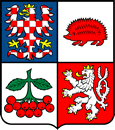 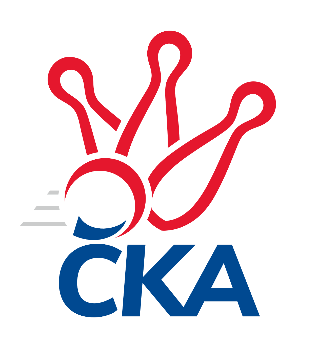 kuželkářského svazu Kraje VysočinaKrajská soutěž Vysočiny 2023/2024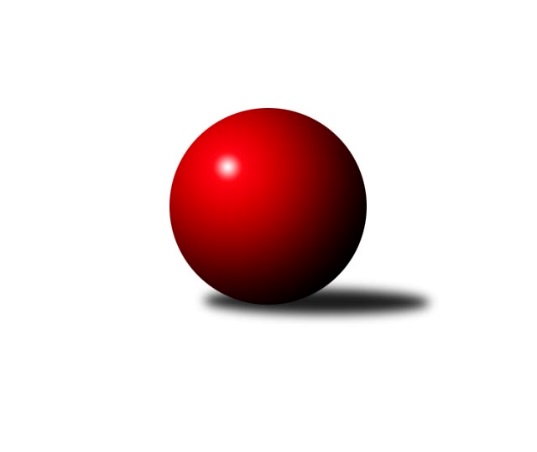 Č.9Ročník 2023/2024	31.12.2023Nejlepšího výkonu v tomto kole: 1703 dosáhlo družstvo: TJ Slovan Kamenice nad Lipou DVýsledky 9. kolaSouhrnný přehled výsledků:TJ Slovan Kamenice nad Lipou E	- TJ Třebíč D	1:5	1570:1644	4.0:4.0	15.11.TJ Start Jihlava B	- KK Slavoj Žirovnice B	0:6	1566:1688	2.0:6.0	15.11.KK SCI Jihlava 	- TJ Nové Město na Moravě C	2:4	1651:1679	4.0:4.0	15.11.TJ Spartak Pelhřimov G	- TJ Slovan Kamenice nad Lipou D	0:6	1584:1703	2.0:6.0	16.11.TJ Nové Město na Moravě C	- Sokol Častrov 	1:5	1573:1599	2.5:5.5	22.11.TJ Spartak Pelhřimov G	- TJ Start Jihlava B	1:5	1597:1624	3.5:4.5	23.11.Sokol Častrov 	- TJ Spartak Pelhřimov G	2:4	1601:1609	3.0:5.0	termín neurčenKK Slavoj Žirovnice B	- TJ Slovan Kamenice nad Lipou E	6:0	1761:1546	7.0:1.0	23.11.Tabulka družstev:	1.	KK Slavoj Žirovnice B	8	7	0	1	37.0 : 11.0	42.0 : 22.0	1736	14	2.	TJ Třebíč D	8	6	0	2	32.0 : 16.0	36.0 : 28.0	1669	12	3.	Sokol Častrov	8	5	1	2	33.0 : 15.0	41.5 : 22.5	1668	11	4.	TJ Slovan Kamenice nad Lipou D	8	5	0	3	30.5 : 17.5	37.5 : 26.5	1667	10	5.	TJ Nové Město na Moravě C	8	4	0	4	21.5 : 26.5	31.0 : 33.0	1632	8	6.	TJ Start Jihlava B	8	2	1	5	18.0 : 30.0	21.5 : 42.5	1608	5	7.	TJ Spartak Pelhřimov G	8	2	1	5	15.0 : 33.0	28.5 : 35.5	1604	5	8.	KK SCI Jihlava	8	2	0	6	20.0 : 28.0	34.0 : 30.0	1640	4	9.	TJ Slovan Kamenice nad Lipou E	8	1	1	6	9.0 : 39.0	16.0 : 48.0	1499	3Podrobné výsledky kola:	TJ Slovan Kamenice nad Lipou E	1570	1:5	1644	TJ Třebíč D	Jiří Buzek	 	 160 	 186 		346 	0:2	 437 		223 	 214		Petr Dobeš st.	Václav Rychtařík st.	 	 201 	 200 		401 	1:1	 428 		198 	 230		Marie Dobešová	Jan Švarc	 	 217 	 235 		452 	2:0	 374 		183 	 191		Jiří Pavlas	David Fára	 	 178 	 193 		371 	1:1	 405 		217 	 188		Petr Picmausrozhodčí: David FáraNejlepší výkon utkání: 452 - Jan Švarc	TJ Start Jihlava B	1566	0:6	1688	KK Slavoj Žirovnice B	Tomáš Vestfál	 	 173 	 197 		370 	0:2	 426 		211 	 215		Vilém Ryšavý	Marta Tkáčová	 	 203 	 173 		376 	1:1	 400 		189 	 211		David Jelínek	Nikola Partlová	 	 178 	 216 		394 	1:1	 413 		205 	 208		Jan Bureš	Jiří Poláček	 	 216 	 210 		426 	0:2	 449 		230 	 219		Zdeněk Januškarozhodčí: Jiří Cháb st.Nejlepší výkon utkání: 449 - Zdeněk Januška	KK SCI Jihlava 	1651	2:4	1679	TJ Nové Město na Moravě C	Anna Doležalová	 	 220 	 205 		425 	2:0	 367 		190 	 177		Libuše Kuběnová	Robert Birnbaum	 	 200 	 200 		400 	0:2	 453 		221 	 232		Petra Svobodová	Svatopluk Birnbaum	 	 217 	 222 		439 	2:0	 424 		211 	 213		Karel Hlisnikovský	Vladimír Dočekal *1	 	 207 	 180 		387 	0:2	 435 		221 	 214		Katka Moravcovározhodčí: Svatopluk Birnbaumstřídání: *1 od 92. hodu Miroslav MatějkaNejlepší výkon utkání: 453 - Petra Svobodová	TJ Spartak Pelhřimov G	1584	0:6	1703	TJ Slovan Kamenice nad Lipou D	Jiří Poduška	 	 159 	 209 		368 	1:1	 393 		196 	 197		Aleš Schober	Radek David	 	 182 	 198 		380 	0:2	 427 		198 	 229		Dominik Schober	Lukáš Melichar	 	 215 	 203 		418 	0:2	 438 		222 	 216		Pavel Šindelář	Lucie Melicharová	 	 225 	 193 		418 	1:1	 445 		212 	 233		Petra Schoberovározhodčí: Václav NovotnýNejlepší výkon utkání: 445 - Petra Schoberová	TJ Nové Město na Moravě C	1573	1:5	1599	Sokol Častrov 	Libuše Kuběnová	 	 187 	 200 		387 	0.5:1.5	 413 		213 	 200		Jaroslav Kolář	Karel Hlisnikovský	 	 186 	 226 		412 	1:1	 368 		201 	 167		Michal Votruba	Katka Moravcová	 	 208 	 193 		401 	1:1	 403 		215 	 188		Miroslav Němec	Petra Svobodová	 	 169 	 204 		373 	0:2	 415 		201 	 214		Martin Marekrozhodčí:  Vedoucí družstevNejlepší výkon utkání: 415 - Martin Marek	TJ Spartak Pelhřimov G	1597	1:5	1624	TJ Start Jihlava B	Jan Hruška	 	 194 	 180 		374 	0.5:1.5	 386 		206 	 180		Marta Tkáčová	Lucie Melicharová	 	 224 	 193 		417 	1:1	 411 		198 	 213		Jiří Lukšanderl	Jiří Poduška	 	 184 	 222 		406 	1:1	 418 		215 	 203		Nikola Partlová	Radek David	 	 198 	 202 		400 	1:1	 409 		210 	 199		Tomáš Vestfálrozhodčí:  Vedoucí družstevNejlepší výkon utkání: 418 - Nikola Partlová	Sokol Častrov 	1601	2:4	1609	TJ Spartak Pelhřimov G	Martin Marek	 	 195 	 186 		381 	0:2	 392 		204 	 188		Jan Hruška	Miroslav Němec	 	 205 	 214 		419 	1:1	 414 		212 	 202		Radek David	Petr Němec	 	 190 	 205 		395 	0:2	 420 		198 	 222		Lucie Melicharová	Michal Votruba	 	 206 	 200 		406 	2:0	 383 		204 	 179		Lukáš Melicharrozhodčí: Miroslav NěmecNejlepší výkon utkání: 420 - Lucie Melicharová	KK Slavoj Žirovnice B	1761	6:0	1546	TJ Slovan Kamenice nad Lipou E	David Jelínek	 	 208 	 202 		410 	2:0	 382 		193 	 189		Josef Vančík	Daniel Bašta	 	 250 	 207 		457 	1:1	 407 		192 	 215		Tereza Cimplová	Jan Bureš	 	 215 	 200 		415 	2:0	 381 		191 	 190		Pavel Vaníček	Vilém Ryšavý	 	 240 	 239 		479 	2:0	 376 		189 	 187		David Fárarozhodčí: Kočovský LiborNejlepší výkon utkání: 479 - Vilém RyšavýPořadí jednotlivců:	jméno hráče	družstvo	celkem	plné	dorážka	chyby	poměr kuž.	Maximum	1.	Zdeněk Januška 	KK Slavoj Žirovnice B	445.00	301.0	144.0	6.0	4/4	(453)	2.	Jan Bureš 	KK Slavoj Žirovnice B	439.27	297.6	141.7	5.3	3/4	(473)	3.	Petr Picmaus 	TJ Třebíč D	437.78	308.6	129.2	6.8	3/4	(483)	4.	Miroslav Němec 	Sokol Častrov 	436.44	305.7	130.7	7.3	6/6	(489)	5.	Karel Hlisnikovský 	TJ Nové Město na Moravě C	434.44	303.7	130.8	4.1	4/5	(470)	6.	Daniel Bašta 	KK Slavoj Žirovnice B	432.00	297.1	134.9	6.0	3/4	(457)	7.	David Jelínek 	KK Slavoj Žirovnice B	431.67	288.6	143.1	4.9	3/4	(475)	8.	Petra Schoberová 	TJ Slovan Kamenice nad Lipou D	430.93	295.8	135.1	4.7	5/5	(472)	9.	Jiří Chalupa 	KK SCI Jihlava 	429.42	296.3	133.2	5.5	4/4	(486)	10.	Petr Dobeš  st.	TJ Třebíč D	428.81	295.9	132.9	5.8	4/4	(479)	11.	Dominik Schober 	TJ Slovan Kamenice nad Lipou D	428.73	295.8	132.9	7.3	5/5	(439)	12.	Pavel Šindelář 	TJ Slovan Kamenice nad Lipou D	427.75	297.0	130.8	6.8	4/5	(440)	13.	Vilém Ryšavý 	KK Slavoj Žirovnice B	425.20	303.0	122.3	7.7	4/4	(482)	14.	Svatopluk Birnbaum 	KK SCI Jihlava 	421.33	291.4	129.9	4.8	3/4	(460)	15.	Petr Němec 	Sokol Častrov 	421.20	287.3	133.9	5.5	5/6	(431)	16.	Martin Marek 	Sokol Častrov 	416.67	290.9	125.8	7.4	5/6	(440)	17.	Miroslav Matějka 	KK SCI Jihlava 	414.88	295.3	119.6	10.1	4/4	(430)	18.	Lukáš Melichar 	TJ Spartak Pelhřimov G	413.93	282.0	131.9	5.3	5/5	(449)	19.	Zdeněk Toman 	TJ Třebíč D	412.25	290.6	121.6	9.1	4/4	(458)	20.	Michal Votruba 	Sokol Častrov 	412.20	278.6	133.6	8.2	5/6	(457)	21.	Lucie Melicharová 	TJ Spartak Pelhřimov G	411.00	277.5	133.5	7.2	4/5	(431)	22.	Jiří Pavlas 	TJ Třebíč D	406.17	288.8	117.3	11.5	3/4	(427)	23.	Aleš Hrstka 	TJ Nové Město na Moravě C	402.75	286.8	116.0	9.3	4/5	(431)	24.	Aleš Schober 	TJ Slovan Kamenice nad Lipou D	398.00	286.3	111.8	12.8	4/5	(434)	25.	Tomáš Vestfál 	TJ Start Jihlava B	397.80	283.9	113.9	9.5	5/5	(423)	26.	Radek David 	TJ Spartak Pelhřimov G	390.38	279.8	110.6	9.9	4/5	(414)	27.	Jiří Poduška 	TJ Spartak Pelhřimov G	384.67	276.7	108.0	13.1	4/5	(406)	28.	Marta Tkáčová 	TJ Start Jihlava B	381.92	274.8	107.2	13.0	4/5	(412)	29.	Josef Vančík 	TJ Slovan Kamenice nad Lipou E	378.88	276.0	102.9	10.8	4/5	(410)	30.	Vladimír Dočekal 	KK SCI Jihlava 	375.00	278.0	97.0	12.3	3/4	(392)	31.	David Fára 	TJ Slovan Kamenice nad Lipou E	372.00	268.6	103.4	14.7	5/5	(414)	32.	Libuše Kuběnová 	TJ Nové Město na Moravě C	369.13	266.9	102.3	10.0	4/5	(387)		Josef Vrbka 	TJ Třebíč D	450.00	310.0	140.0	4.0	1/4	(450)		Marie Dobešová 	TJ Třebíč D	439.00	312.0	127.0	8.0	2/4	(473)		Jan Švarc 	TJ Slovan Kamenice nad Lipou E	437.50	307.3	130.3	5.5	1/5	(452)		Jiří Poláček 	TJ Start Jihlava B	436.67	295.8	140.8	5.8	3/5	(451)		Petra Svobodová 	TJ Nové Město na Moravě C	434.25	295.8	138.4	8.1	3/5	(462)		Jaroslav Dobeš 	TJ Třebíč D	429.00	293.5	135.5	8.0	2/4	(431)		Katka Moravcová 	TJ Nové Město na Moravě C	417.33	298.9	118.4	8.5	3/5	(436)		František Kuběna 	TJ Nové Město na Moravě C	416.50	290.5	126.0	8.5	2/5	(451)		Jiří Lukšanderl 	TJ Start Jihlava B	416.33	293.0	123.3	8.3	3/5	(432)		Jaroslav Kolář 	Sokol Častrov 	413.00	277.0	136.0	5.0	1/6	(413)		Nikola Partlová 	TJ Start Jihlava B	411.42	282.8	128.7	7.7	3/5	(449)		Robert Birnbaum 	KK SCI Jihlava 	410.00	286.5	123.5	9.8	2/4	(431)		Tereza Cimplová 	TJ Slovan Kamenice nad Lipou E	405.00	296.5	108.5	9.5	2/5	(407)		Jaroslav Šindelář 	TJ Slovan Kamenice nad Lipou D	404.25	290.3	114.0	12.8	2/5	(435)		Jan Hruška 	TJ Spartak Pelhřimov G	403.67	273.3	130.3	7.0	3/5	(445)		Zdeňka Nováková 	Sokol Častrov 	401.00	284.0	117.0	12.0	1/6	(401)		Rozálie Pevná 	TJ Třebíč D	397.00	295.0	102.0	10.0	1/4	(397)		Anna Doležalová 	KK SCI Jihlava 	395.75	273.4	122.4	10.4	2/4	(441)		Václav Paulík 	TJ Slovan Kamenice nad Lipou D	390.50	271.0	119.5	9.5	2/5	(396)		Michaela Šťastná 	TJ Start Jihlava B	390.00	264.0	126.0	8.0	1/5	(403)		Martin Janík 	TJ Třebíč D	387.00	271.0	116.0	9.0	1/4	(387)		Jiří Čamra 	TJ Spartak Pelhřimov G	387.00	308.0	79.0	17.0	1/5	(387)		Pavel Vodička 	TJ Slovan Kamenice nad Lipou D	382.50	287.0	95.5	13.5	1/5	(410)		Václav Rychtařík  st.	TJ Slovan Kamenice nad Lipou E	381.78	285.9	95.9	14.7	3/5	(418)		Pavel Vaníček 	TJ Slovan Kamenice nad Lipou E	381.00	283.3	97.7	13.7	3/5	(399)		Robert Lacina 	TJ Start Jihlava B	374.67	274.7	100.0	14.4	3/5	(408)		Adam Straka 	TJ Třebíč D	373.00	259.0	114.0	9.0	1/4	(373)		Jiří Houška 	Sokol Častrov 	360.00	238.0	122.0	7.0	1/6	(360)		Jiří Buzek 	TJ Slovan Kamenice nad Lipou E	352.00	255.8	96.3	14.8	2/5	(366)		Jiří Kraus 	TJ Nové Město na Moravě C	342.00	241.0	101.0	15.0	1/5	(342)Sportovně technické informace:Starty náhradníků:registrační číslo	jméno a příjmení 	datum startu 	družstvo	číslo startu
Hráči dopsaní na soupisku:registrační číslo	jméno a příjmení 	datum startu 	družstvo	Program dalšího kola:10.1.2024	st	17:00	TJ Nové Město na Moravě C- TJ Slovan Kamenice nad Lipou D	10.1.2024	st	18:00	TJ Start Jihlava B- TJ Třebíč D				TJ Spartak Pelhřimov G- -- volný los --	12.1.2024	pá	17:00	TJ Slovan Kamenice nad Lipou E- KK SCI Jihlava 	12.1.2024	pá	18:00	Sokol Častrov - KK Slavoj Žirovnice B	Nejlepší šestka kola - absolutněNejlepší šestka kola - absolutněNejlepší šestka kola - absolutněNejlepší šestka kola - absolutněNejlepší šestka kola - dle průměru kuželenNejlepší šestka kola - dle průměru kuželenNejlepší šestka kola - dle průměru kuželenNejlepší šestka kola - dle průměru kuželenNejlepší šestka kola - dle průměru kuželenPočetJménoNázev týmuVýkonPočetJménoNázev týmuPrůměr (%)Výkon2xPetra SvobodováNové Město C4533xZdeněk JanuškaŽirovnice B114.834492xJan ŠvarcKamenice E4523xPetra SchoberováKamenice D110.994453xZdeněk JanuškaŽirovnice B4492xJan ŠvarcKamenice E109.874524xPetra SchoberováKamenice D4452xPetra SvobodováNové Město C109.744533xSvatopluk BirnbaumKK SCI Jihlava 4391xPavel ŠindelářKamenice D109.254382xPavel ŠindelářKamenice D4384xJiří PoláčekStart Jihlava B108.95426